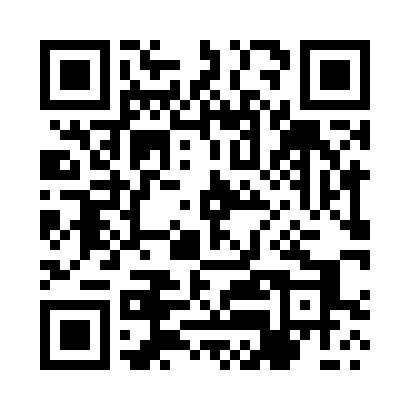 Prayer times for Stobierna, PolandWed 1 May 2024 - Fri 31 May 2024High Latitude Method: Angle Based RulePrayer Calculation Method: Muslim World LeagueAsar Calculation Method: HanafiPrayer times provided by https://www.salahtimes.comDateDayFajrSunriseDhuhrAsrMaghribIsha1Wed2:465:0712:295:347:5110:022Thu2:435:0512:295:357:5310:053Fri2:405:0412:295:367:5410:084Sat2:375:0212:285:377:5610:105Sun2:345:0012:285:387:5710:136Mon2:304:5812:285:397:5910:167Tue2:274:5712:285:408:0010:198Wed2:244:5512:285:418:0210:229Thu2:204:5412:285:428:0310:2510Fri2:174:5212:285:438:0510:2811Sat2:144:5112:285:448:0610:3112Sun2:134:4912:285:448:0810:3413Mon2:124:4812:285:458:0910:3614Tue2:124:4612:285:468:1110:3715Wed2:114:4512:285:478:1210:3716Thu2:104:4312:285:488:1410:3817Fri2:104:4212:285:498:1510:3918Sat2:094:4112:285:498:1610:3919Sun2:094:3912:285:508:1810:4020Mon2:084:3812:285:518:1910:4021Tue2:084:3712:285:528:2010:4122Wed2:084:3612:285:538:2210:4223Thu2:074:3512:295:538:2310:4224Fri2:074:3412:295:548:2410:4325Sat2:064:3312:295:558:2510:4326Sun2:064:3212:295:558:2710:4427Mon2:064:3112:295:568:2810:4528Tue2:064:3012:295:578:2910:4529Wed2:054:2912:295:588:3010:4630Thu2:054:2812:295:588:3110:4631Fri2:054:2712:295:598:3210:47